PROGRAMA 60+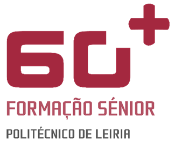 ANO LETIVO 2021/20222º semestre MÓDULO TICMódulo 6 – Aplicações Online para Promoção do Bem-estar e da SaúdeDocente: Adriana Maria Lage da CostaOBJETIVOSConhecer e explorar aplicativos de promoção da saúdeConhecer e explorar aplicativos para treino cognitivoConhecer e explorar aplicativos de contacto com instituições de saúde CONTEÚDOSApps para Bem-estar:MeditaçãoTempo e velocidade das caminhadasLembretes para beber águaEmergência (aplicativo informa dados como: tipo sanguíneo, se a pessoa é alérgica, portadora de alguma doença crónica, número de contatos da família) Planeamento alimentar (ajuda a calcular a quantidade de nutrientes de uma refeição)Jogos para treinar a memória, atenção, reflexos e velocidade cognitiva (Lumosity, Happify...)Apps de SaúdeFarmácias onlineMarcação de consultasMETODOLOGIASerão privilegiadas as aulas práticas, baseadas na realização de projetos e na utilização de vários suportes (textos, vídeos, imagens).  Desenvolver-se-ão estratégias pedagógicas colaborativas e interativas, de forma a favorecer diferentes formas de aprendizagem. Os vários recursos de aprendizagem serão disponibilizados na plataforma Moodle e fornecidos em contexto de aula. 